In her book “Visual Pleasure and Narrative Cinema” Laura Mulvey discussed how the audience is put into the perspective of a heterosexual man. She argues that women are used as “sexual objects” to be admired for their “physical appearance”. She goes on to argue that women play inferior roles – which links to Propps’ theory of the “damsel in distress”/princess character archetype.Furthermore, she argues that men tend to be portrayed in more positive ways due to the patriarchal nature of the media industry. 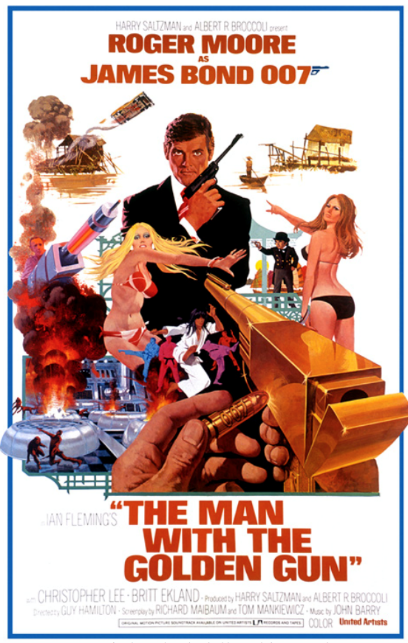 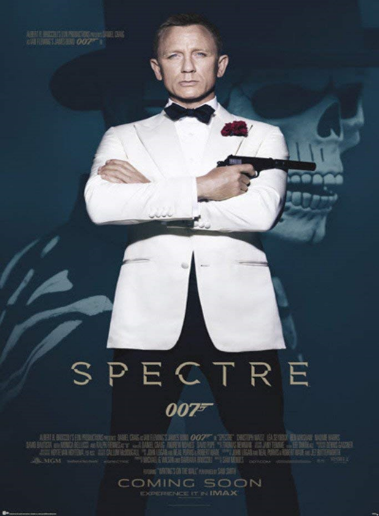 